23.04.2020 г. Тема: Жиры.  Соли карбоновых кислот.  Мыла.Важнейшими представителями сложных эфиров являются жиры.В 1854 французский химик Марселен Бертло (1827–1907) провел реакцию этерификации, то есть образования сложного эфира между глицерином и жирными кислотами, и таким образом впервые синтезировал жир.Впервые химический состав жиров определил в начале прошлого века французский химик Мишель Эжен Шеврёль, основоположник химии жиров. Действуя водными растворами кислот и щелочей на различные жиры, он получил в результате реакции гидролиза (омыления) открытый еще Шееле глицерин и неизвестные ранее химические соединения – различные жирные кислоты, многим из которых он и дал названия. А «сладкое масло» Шееле Шеврёль назвал глицерином.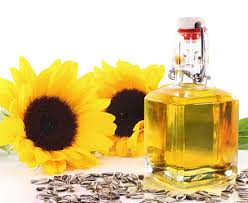 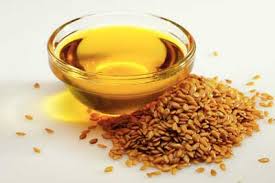 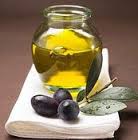 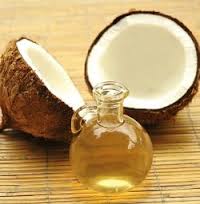 Животные жиры при нормальных условиях - твердые вещества, имеющие невысокие температуры плавления. Животные жиры входят не только в состав жировой ткани, но также в больших количествах присутствуют в молоке и молочных продуктах (твороге, сметане, сыре, сливочном масле).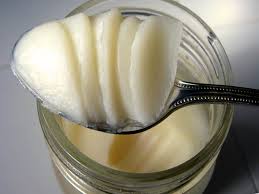 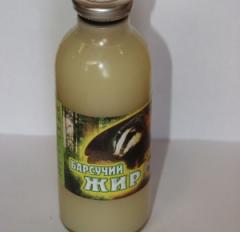 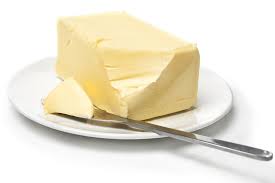 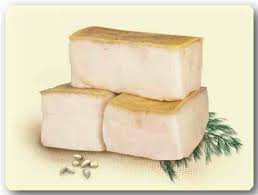 На основании этих экспериментов сделали вывод, что жиры (триглицериды) – это сложные эфиры трехатомного спирта глицерина и высших карбоновых кислот.Общая формула: , где R1, R2, R3 – УВ радикалы (могут быть одинаковые или разные), содержащие от 3 до 25 атомов углерода.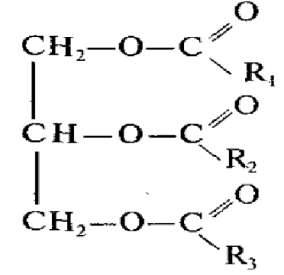 Жиры, как это не удивительно, тоже относятся к сложным эфирам. В их образовании участвуют стеариновая кислота С17Н35СООН (или близкие к ней по составу и строению другие жирные кислоты) и трехатомный спирт глицерин С3Н5(ОН)3. Вот как выглядит схема молекулы такого эфира:Н2С- О –С(О)С17Н35|НС- О –С(О)С17Н35|Н2С- О –С(О)С17Н35 тристеарин, эфир глицерина и стеариновой кислоты, тристеарат глицерина.Жиры имеют сложное строение – это подтверждает модель молекулы тристеарата.Физические свойстваРассмотрим классификацию жиров:Классификация жиров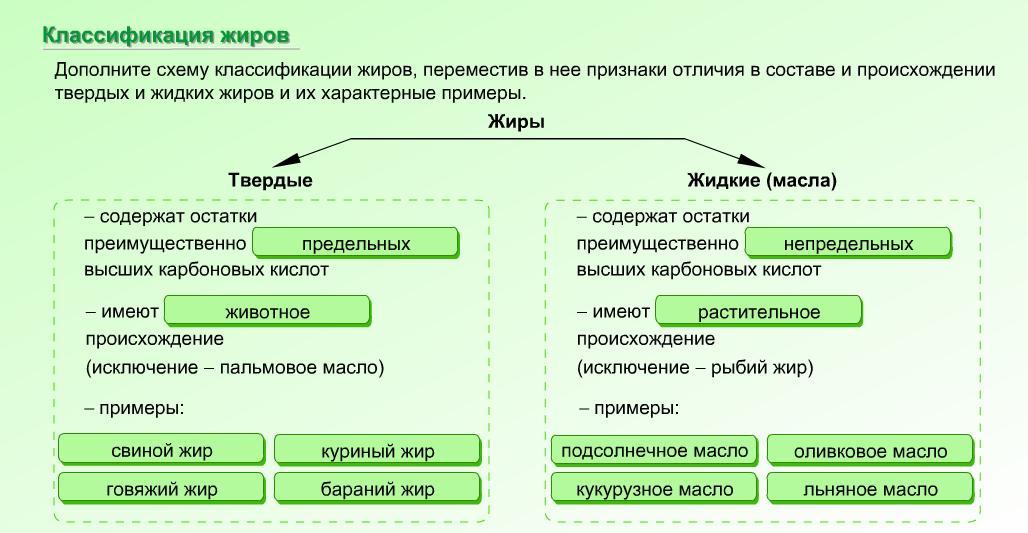 Наиболее важные ВКК, входящие в состав жиров:Получение жиров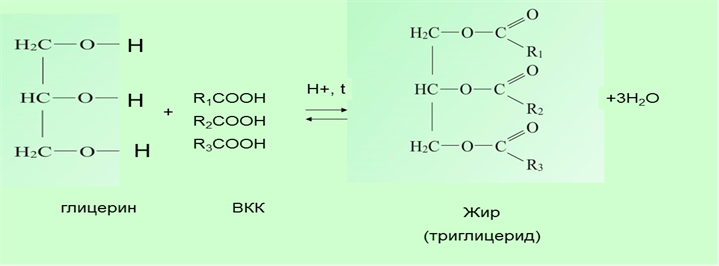 Химические свойства жировКак распознать входят ли в состав жира непредельные кислоты? Правильно, провести реакцию с бромной водой (видеоролик) или с раствором перманганата калия.Присоединение галогенов (взаимодействие с бромной водой):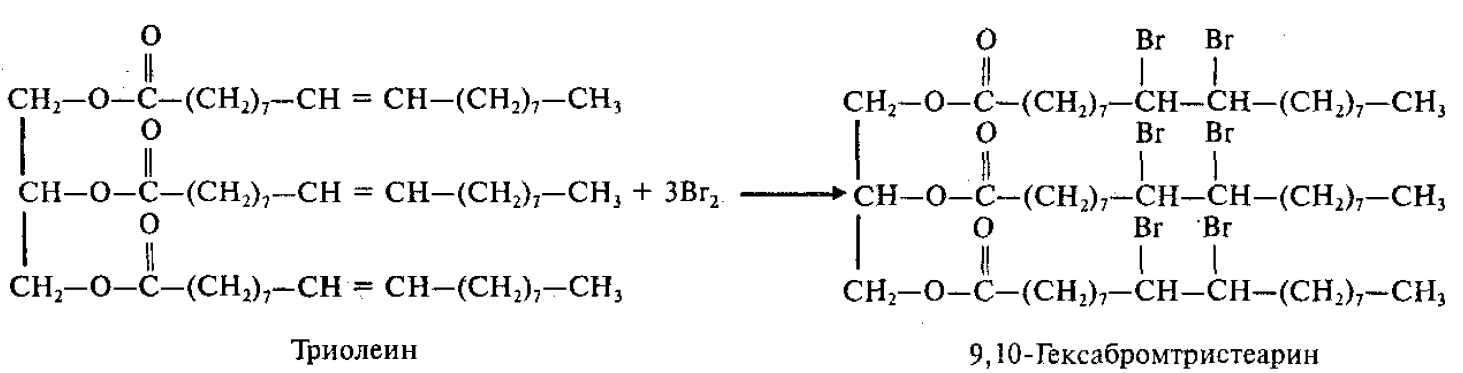 Бромная вода в результате этой реакции обесцвечивается.Гидрирование:Для жиров, содержащих остатки ненасыщенных карбоновых кислот, характерны все реакции непредельных соединений. Они обесцвечивают бромную воду, вступают в другие реакции присоединения. Наиболее важная в практическом плане реакция – гидрирование жиров. Гидрированием жидких жиров получают твердые сложные эфиры. Именно эта реакция лежит в основе получения маргарина – твердого жира из растительных масел.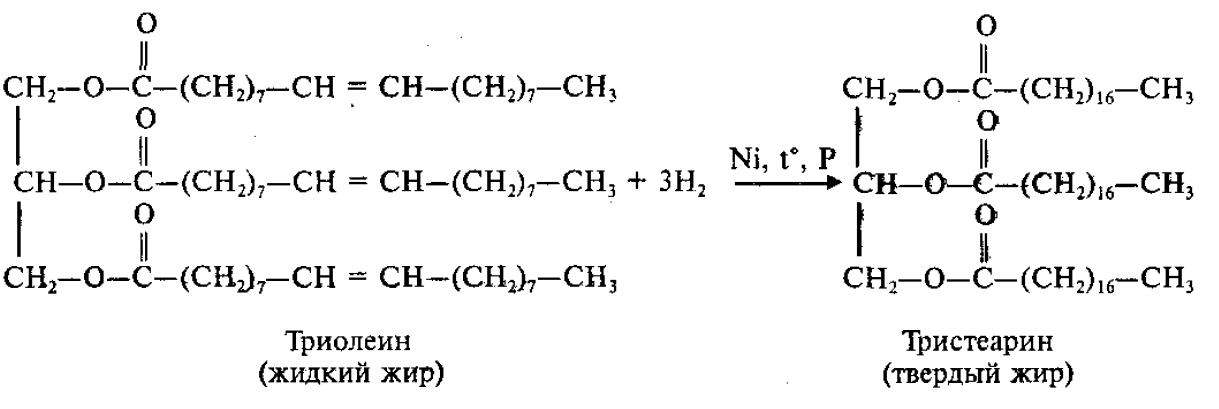 ГидролизВ зависимости от условий гидролиз бывает:Водный (без катализатора, при высоких температуре и давлении),Кислотный (в присутствии кислоты в качестве катализатора),Ферментативный (происходит в живых организмах):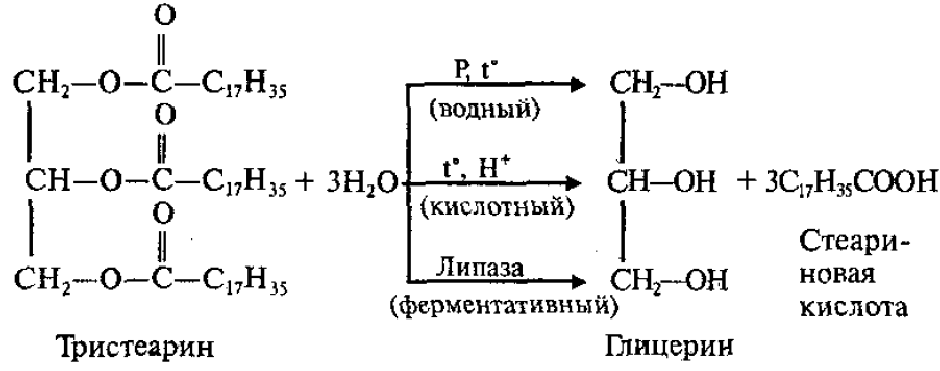 Щелочной (под действием щелочей):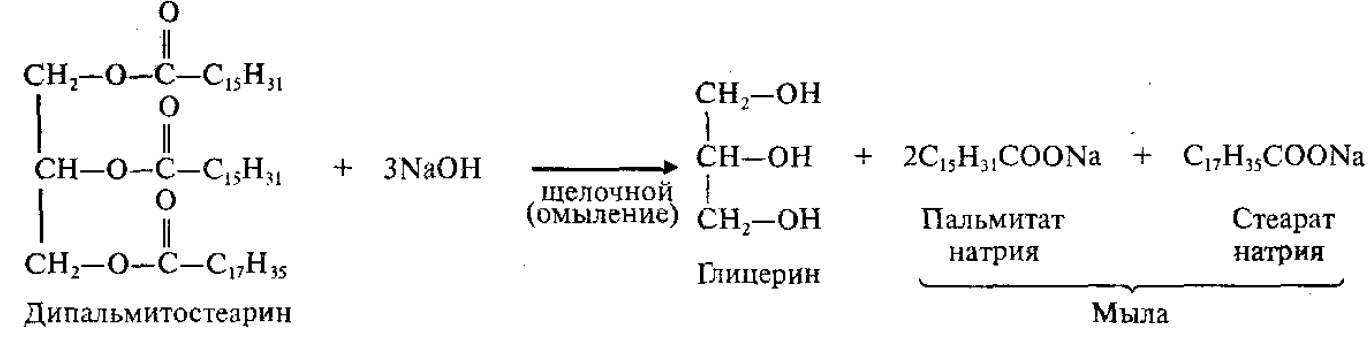 Мыла – натриевые или калиевые соли ВКК.Натриевые соли являются основным компонентом твердого мыла, калиевые соли – жидкого мыла.Исходным сырьем для получения мыла служат растительные масла (подсолнечное, хлопковое и др.), животные жиры, а также гидроксид натрия или кальцинированная сода. Растительные масла предварительно подвергаются гидрогенизации, т. е. их превращают в твердые жиры. Применяются также заменители жиров — синтетические карбоновые жирные кислоты с большей молекулярной массой.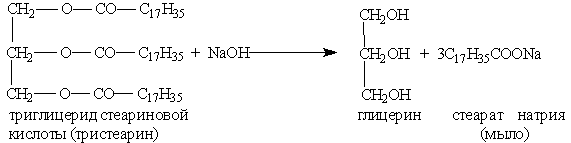 Почему мыло теряет свою моющую способность в жесткой воде? (видеоролик)Биологическая роль жировЖиры нам необходимы, точно так же, как белки и углеводы: они источник энергии и носители незаменимых веществ. И первые среди незаменимых - жирные кислоты с несколькими двойными связями в молекуле. Если организм лишить их, замедлится развитие организма в целом, будет угнетена репродуктивная функция, начнутся проблемы со здоровьем. У детей жиры и вовсе служат главным строительным материалом для развивающегося мозга. Наконец, целый ряд необходимых витаминов растворяется только в жирах и без них не усваивается организмом. Жиры выполняют различные функции:строительная (входят в состав клеточных мембран);энергетическая (1 г жира при окислении дает 9 ккал энергии);защитная (теплорегуляционная, механическая защита органов);запасная (запас энергии и воды);регулирующая (обмен веществ в организме).Применение жиров.Многие жиры при стоянии на воздухе прогоркают – приобретают неприятные запах и вкус, так как при этом образуются кетоны и альдегиды. Такой процесс стимулируется железом, поэтому нельзя оставлять масло в сковороде до следующего дня. Для предотвращения его применяют антиоксиданты.
Прокисание жира связано с гидролизом его. Кислый вкус обусловлен появлением карбоновых кислот.Весьма важными являются реакции полимеризации масел. По этому признаку растительные масла делят на высыхающие, полувысыхающие и невысыхающие. Высыхающие в тонком слое образуют блестящие тонкие пленки. На этом основано использование этих масел для приготовления лаков и красок (льняное). К полувысыхающим относятся, например, подсолнечное, а к невысыхающим относится оливковое, содержащее мало непредельных кислот.Контрольные  вопросы: Жиры представляют собой:                                                                                                                                         а) сложные эфиры высших карбоновых кислот и глицерина,  б) сложные эфиры высших карбоновых кислот и этанола,   в) сложные эфиры низших карбоновых кислот и глицерина,         г) сложные эфиры низших карбоновых кислот и этанола.В образовании жиров не принимает участие:                                                                                                                     а) олеиновая кислота,                 б) пальмитиновая кислота,               в) стеариновая кислота,                         г) уксусная кислота.Как называется твердый жир из растительных масел:  а) воск,     б) масло,     в) мыло,    г) маргарин.Состав жира не определяет:                                                                                                                                    а) химические свойства,         б) физические свойства,      в) запах,         г) агрегатное состояние.5. Как называется реакция гидролиза жиров в присутствии щелочей или карбонатов щелочных металлов:    а) этерификация,   б) омыление,   в) гидрирование,    г) крекинг.Омылением называется:  а) гидролиз жира в щелочной среде,  б) процесс растворения жира в воде,   в) взаимодействие глицерина и высших карбоновых кислот,     г) превращение жидких жиров в твердые.Жидкие мыла представляют собой:  а) калийные соли низших карбоновых кислот,     б) натриевые соли высших карбоновых кислот,   в) калийные соли высших карбоновых кислот,                    г) натриевые соли низших карбоновых кислот.Твердые  мыла представляют собой:  а) калийные соли низших карбоновых кислот,      б) натриевые соли высших карбоновых кислот,   в) калийные соли высших карбоновых кислот,      г) натриевые соли низших карбоновых кислот.Изучить материал, «Жиры.  Соли карбоновых кислот.  Мыла». Законспектировать  в тетрадь и ответить на вопросы. Фото своей тетради отправить мне по: WhatsApp, Электронная почта Zinka_nada@mail.ru, Viber, VK.  Назвать «Жиры, мыла.  Фамилия», и отправить до 24.04.2020.Насыщенные кислотыНасыщенные кислотыНенасыщенные кислотыНенасыщенные кислотыЭмпирическая формула ВККНазвание кислоты(кислотного остатка)Эмпирическая формула ВККНазвание кислоты(кислотного остатка)С15Н31СООНПальмитиновая(пальмитат)С17Н33СООНОлеиновая(олеат)С17Н35СООНСтеариновая(стеарат)С17Н31СООНЛинолевая(линолеат)С17Н29СООНЛиноленовая